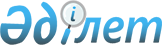 О повышении базовых ставок земельного налога на не используемые земли сельскохозяйственного назначения
					
			Утративший силу
			
			
		
					Решение Мангистауского районного маслихата Мангистауской области от 20 марта 2020 года № 36/406. Зарегистрировано Департаментом юстиции Мангистауской области 2 апреля 2020 года № 4168. Утратило силу решением Мангистауского районного маслихата Мангистауской области от 5 сентября 2022 года № 14/150
      Сноска. Утратило силу решением Мангистауского районного маслихата Мангистауской области от 05.09.2022 № 14/150 (вводится в действие по истечении десяти календарных дней после дня его первого официального опубликования).
      В соответствии с пунктом 5 статьи 509 Кодекса Республики Казахстан от 25 декабря 2017 года "О налогах и других обязательных платежах в бюджет (Налоговой кодекс)", Законом Республики Казахстан от 23 января 2001 года "О местном государственном управлении и самоуправлении в Республике Казахстан", Мангистауский районный маслихат РЕШИЛ:
      1. Повысить базовые ставки земельного налога в десять раз на земли сельскохозяйственного назначения на территории Мангистауского района, не используемые в соответствии с земельным законодательством Республики Казахстан.
      2. Признать утратившим силу решение Мангистауского районного маслихата от 15 мая 2018 года №16/176 "О повышении базовых ставок земельного налога и ставок единого земельного налога на не используемые земли сельскохозяйственного назначения" (зарегистрировано в Реестре государственной регистрации нормативных правовых актов за №3618, опубликовано 6 июня 2018 года в Эталонном контрольном банке нормативных правовых актов Республики Казахстан). 
      3. Государственному учреждению "Аппарат Мангистауского районного маслихата" (руководитель аппарата Е.Калиев) обеспечить государственную регистрацию настоящего решения в органах юстиции, его официальное опубликование в средствах массовой информации и размещение на интернет-ресурсе акимата Мангистауского района. 
      Сноска. Пункт 3 - в редакции решения Мангистауского районного маслихата Мангистауской области от 29.09.2020 № 41/449(вводится в действие по истечении десяти календарных дней после дня его первого официального опубликования).


      4. Контроль за исполнением настоящего решения возложить на заместителя акима района А. Аккулова. 
      5. Настоящее решение вступает в силу со дня государственной регистрации в органах юстиции и вводится в действие по истечении десяти календарных дней после дня его первого официального опубликования.
					© 2012. РГП на ПХВ «Институт законодательства и правовой информации Республики Казахстан» Министерства юстиции Республики Казахстан
				
      Председатель сессии 

Б. Кусимбаев

      Секретарь Мангистауского районного маслихата 

А. Сарбалаев
